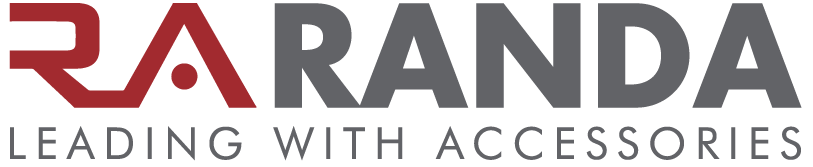 CORPORATE EMAIL SIGNATURE(LOUISIANA OFFICE)Below is the email signature for Randa Accessories. Please follow the guidelines by selecting, copying and pasting this into your signature in Outlook Signature setup. If you do not wish to display your mobile number you may delete that link of text before copying.Please refrain from altering the signature above. Do NOT change the font, color, size or positioning of the elements, as this is the ONLY signature allowed for your office. FULL NAMEPOSITIONDEPARTMENT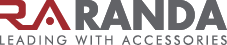 RANDA 200 JAMES DRIVE EASTST ROSE, LA 70087T: 504.712.7100M: 555.555.5555RANDA.NET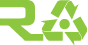 Please consider the environment before printing this email